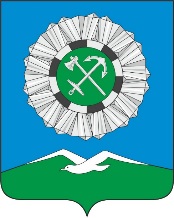 РОССИЙСКАЯ ФЕДЕРАЦИЯ Иркутская область Слюдянское муниципальное образованиеАДМИНИСТРАЦИЯ СЛЮДЯНСКОГО ГОРОДСКОГО ПОСЕЛЕНИЯСлюдянского районаг. СлюдянкаПОСТАНОВЛЕНИЕОт 31.08.2020 № 515О проведении экологического субботника на территории Слюдянского муниципального образованияВ целях улучшения экологического, санитарно-эпидемиологического состояния на территории Слюдянского муниципального образования, привлечения общественности к проблемам окружающей среды в области обращения с бытовыми отходами, а также в связи с проведением акции «360 минут ради Байкала»,  руководствуясь ст.14 Федерального закона от 06.10.2003г. №131-ФЗ «Об общих принципах организации местного самоуправления в Российской Федерации», ст.8. Федерального закона от 24.06.1998г. №89-ФЗ «Об отходах производства и потребления» ст. 47,49 Устава Слюдянского муниципального образования, зарегистрированного Главным управлением Министерства юстиции Российской Федерации по Сибирскому Федеральному округу от 23 декабря 2005 года регистрационный № RU 385181042005001, с изменениями и дополнениями, зарегистрированными Главным управлением Министерства юстиции Российской Федерации по Иркутской области от 14 мая 2020 года №385181042020002ПОСТАНОВЛЯЮ:Провести экологический субботник на территории Слюдянского муниципального образования в рамках акции «360 минут ради Байкала» 04 сентября 2020 года.Предложить руководителям предприятий, учреждений и организаций всех форм собственности принять активное участие в уборке мусора по берегу озера Байкал, в том числе в районе п. Сухой ручей, п. Буровщина, русла реки Слюдянка и реки Похабиха согласно плану (Приложение №1).Рекомендовать председателям садоводческих некоммерческих товариществ, гаражных кооперативов ликвидировать несанкционированные свалки и произвести вывоз мусора.Предприятиям и организациям всех форм собственности, совместно с Центром занятости населения, организовать привлечение безработных граждан к санитарной очистке территории Слюдянского городского поселения. Руководителям предприятий жилищно-коммунального хозяйства организовать проведение санитарной очистки побережья озера Байкал в п. Сухой ручей и п. Буровщина,Предложить руководителям предприятий, учреждений и организаций всех форм собственности заблаговременно обратится в МБУ «Благоустройство» для составления графика вывоза мусора.Отделу ГО и ЧС администрации Слюдянского городского поселения организовать разъяснительную работу в средствах массовой информации о соблюдении мер пожарной безопасности при проведении работ по очистке от бытового мусора.Опубликовать настоящее постановление в газете «Байкал-новости», или в приложении к ней, а также на официальном сайте Слюдянского муниципального образования в сети «Интернет» www.gorod-sludyanka.ruКонтроль за исполнением настоящего постановления возложить на отдел дорожного хозяйства, благоустройства, транспорта и связи администрации Слюдянского городского поселения.Глава Слюдянскогомуниципального образования            			 	                             В.Н. Сендзяк                                                                                            Приложение № 1                                                                                                          к постановлению администрации                                                                                                                                                      Слюдянского городского поселения                                                                                                от _____________ № ______План уборки территории Слюдянского муниципального образования в ходе проведения акции «360 минут ради Байкала»№МестоДатаКраткое описаниеУчастники1.От Родничка -  до пешеходного бетонного мостика(переход с ул. Первомайской на  Рынок)
(русло Слюдянки)низ дамбы.
верх дамбы.
Далее, по левому и правому берегу, а  затем внизу в русле речки Депутаты
ИРЦЦРБШкола №42Ул. 40 лет октября от р.Слюдянка до парка ПрибрежныйОбочины, территория от ул, 40 лет Октября до БайкалаМБУ «Благоустройство» 3Русло речки Похабихи  от Верхнего авт. Моста до нижнего авт. МостаУборка по берегам и в самом руслеМЧС, ДДТ, Школа №24Ручей ЗеленыйМусор около и в самом ручье, в р-не ВетстанцииВетстанция5Переулок между стройкой и СМПМаршрут проходит через Ж/д пути и ручей.Лесхоз
6От мыс. Шаманкий – до МЧС-Байкальский Поисково-Спасательный Отряд МЧС. Школа №237Белая дорога,Белая дорога включая проулки вправо, влевоОт парка «Перевал» до ж/д путей.
Правая и левая сторонаШкола №28От парка «Прибрежный» - до водозабора
(Берег Байкала) + парк «Прибрежный»-Администрация городаШкола 499Садоводства на БуравщинеТерритории СНТснт10Территория вдоль ручья (малая Похабиха)Сбор мусора вдоль ручья от Менделеева д.24 до Моих документовРайонная библиотека11Территория вдоль Ж/д путей от Белой дороги влево и вправо до мостов под Ж/ДСбор мусораООО УКС12Территория на мыс. ШаманкаСбор мусораРайонная администрация13Поляны выше родника в «Рудо»Сбор мусора на полянах Школа №1, школа №5014Сборка мусора Сбор мусора по местам уборки свалокМБУ «Благоустройство»